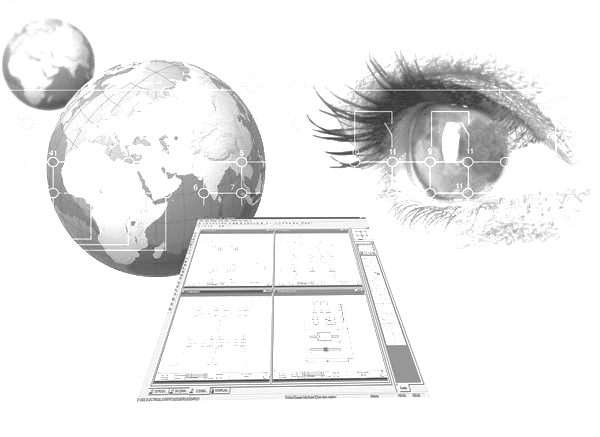 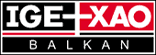 IGE+XAO Group is a French Software Company conceiving, producing, selling and ensuring the maintenance of a range of CAD software. With 26 offices throughout 17 countries, IGE+XAO is an equal opportunity employer offering exciting challenges. The personnel in Sofia are ensuring the production and maintenance of CAD systems on the Bulgarian and international markets for more than 18 years. We are looking for a responsible, loyal and highly motivated person to join our team for the position of:Junior developerRequirements:Required knowledge of object-oriented principlesKnowledge of one or more OOP language is a must (C#, Delphi, C++,...)Knowledge of relational databases and SQLUniversity degree or last year student in ITGood command of EnglishPrevious programming experience will be considered as an advantage.
The company offers:Stable and friendly professional environmentFull-time employment and full salary insurancesWork-life balanceAdditional social benefitsTo apply, please send your CV to the following e-mail:  hr_bg@ige-xao.com
All applications will be treated in strict confidentiality.
Only the short listed candidates will be contacted.